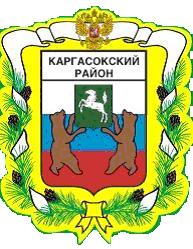 МУНИЦИПАЛЬНОЕ ОБРАЗОВАНИЕ «Каргасокский район»ТОМСКАЯ ОБЛАСТЬАДМИНИСТРАЦИЯ КАРГАСОКСКОГО РАЙОНААдминистрация Каргасокского района постановляет:	Внести следующее изменение в постановление Администрации Каргасокского района от 07.02.2020 № 21 «Об утверждении сводного плана проведения ярмарок на территории Каргасокского района на 2020 год» (далее – Постановление):- в строке 1 Сводного плана проведения ярмарок на территории Каргасокского района на 2020 год, утвержденного данным Постановлением, слова «01.03.2020 с 11-00 до 15-00» заменить словами «08.03.2020 с 12-00 до 14-00».Настоящее постановление вступает в силу со дня официального опубликования (обнародования) в порядке, предусмотренном Уставом муниципального образования «Каргасокский район».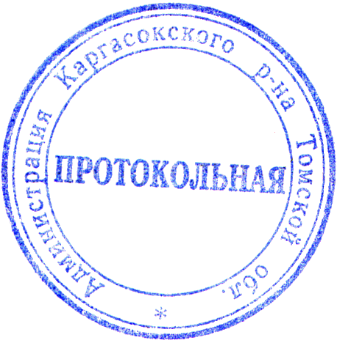 Глава Каргасокского района                      		                                                    А.П. АщеуловО.В. Протазова8 (38253) 2-34-83ПОСТАНОВЛЕНИЕПОСТАНОВЛЕНИЕПОСТАНОВЛЕНИЕПОСТАНОВЛЕНИЕПОСТАНОВЛЕНИЕ10.03.2020№ 42№ 42с. Каргасокс. Каргасокс. КаргасокО внесении изменений в постановление Администрации Каргасокского района от 07.02.2020 № 21 «Об утверждении сводного плана проведения ярмарок на территории Каргасокского района на 2020 год»О внесении изменений в постановление Администрации Каргасокского района от 07.02.2020 № 21 «Об утверждении сводного плана проведения ярмарок на территории Каргасокского района на 2020 год»В связи с изменением даты проведения праздничного мероприятия В связи с изменением даты проведения праздничного мероприятия В связи с изменением даты проведения праздничного мероприятия В связи с изменением даты проведения праздничного мероприятия В связи с изменением даты проведения праздничного мероприятия 